KARMA DLA KOCIAKA I PSIAKA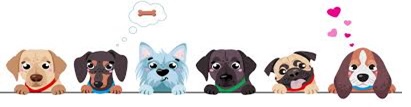       Szkolne Koło Wolontariatu zaprasza uczniów do akcji: „Karma dla kociaka i psiaka”.Karma zostanie przekazana do schroniska w Boguchwale i do schroniska  „Kundelek” w Rzeszowie. Karmę proszę przynosić do 29.02. 2024, do sali numer 18.  Serdecznie zapraszamy do udziału wolontariusze i  koordynator zbiórki                                                                                                                                          M. Malinowska. 